Lesson 6:  Solving Basic One-Variable Quadratic Equations  Student Outcomes Students use appropriate and efficient strategies to find solutions to basic quadratic equations.Students interpret the verbal description of a problem and its solutions in context and then justify the solutions using algebraic reasoning.Lesson Notes Up to this point, students have practiced factoring and using the zero product property to solve basic quadratic equations using area models.  In this lesson, we expand our contextual applications to include problems involving objects in motion.  We continue to explore efficient and elegant ways to solve quadratic equations by factoring, this time for those involving expressions of the form:   and  (A-REI.B.4). The next two examples use a series of questions to help students decontextualize a verbal description of a problem situation to solve basic one-variable quadratic equations.  Students then contextualize their solutions to fully answer the questions posed. Classwork Example 1 (10 minutes)Ask students to read the prompt in their student materials and to take notes individually as you read the questions below. 
Example 1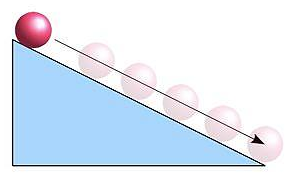 A physics teacher put a ball at the top of a ramp and let it roll down toward the floor.  The class determined that the height of the ball could be represented by the equation , where the height, , is measured in feet from the ground and time, , in seconds.What do you notice about the structure of the quadratic expression in this problem?  How can this structure help us when we apply this equation?There is no linear term, just a square and constant.  That means we can just isolate the quadratic term and solve by taking the square root.In the equation, explain what the  represents.The height when the time is  (i.e., the initial height of the top of the ramp is  feet).Explain how you would use the equation to determine the time it takes the ball to reach the floor.The ball reaches the ground when the height is zero, so set the expression equal to zero.Show the chart below or work through the two methods on the board or screen.  Have students compare the two methods and discuss them with a partner or small group before asking the next three questions.I came up with two methods for finding the seconds it takes the ball to reach the ground.  Compare the two solutions.  Which solution uses the structure of the expression?  How is the structure used?  Which solution is the most efficient? Some students may prefer the second method.  It is important to point out that neither is wrong.  But, also point out that method 2 takes more steps and involves two types of factoring.  Method 1 may seem more straightforward, but it does not work for every quadratic equation.  It only works when there is no linear term.  It is the mathematician’s goal to find the most efficient, and sometimes most elegant, path to a solution.  (Remind students to always keep in mind the negative solution when they take the square root of a square.)Now consider the two solutions for .  Which one is reasonable?  Does the final answer make sense based on this context?  Explain.Only  makes sense since time cannot be negative in this context.  This means that it took  sec. for the ball to travel to the end of the ramp.  That would make sense if the ramp was pretty short.As you finish this problem, be sure to cross out the negative solution to emphasize that it is not applicable for this context.Example 2 (10 minutes)Have students read the first part of the prompt in the student materials.  Then, read and answer the questions that follow.  Students might work with a partner or small group to answer the questions initially, but they should be ready to work independently for the exercises that follow.  Encourage independent thinking.Example 2Lord Byron is designing a set of square garden plots so some peasant families in his kingdom can grow vegetables.  The minimum size for a plot recommended for vegetable gardening is at least  on each side.  Lord Byron has enough space around the castle to make bigger plots.  He decides that each side will be the minimum () plus an additional . What expression can represent the area of one individual garden based on the undecided additional length ?There are  families in the kingdom who are interested in growing vegetables in the gardens.  What equation can represent the total area, , of the  gardens?If the total area available for the gardens is , what are the dimensions of each garden?  (Consider and discuss why we divide both sides of the equation by  BEFORE we take the square root.) or .  The side length for the garden is .  (Note:  Make sure to emphasize the rejection of the  in this context (the length of the side is given as , which cannot be negative) but also to point out that not ALL negative solutions are rejected for ALL problems in a context.)Find both values for  that make the equation in part (c) true (the solution set).  What value of  will Lord Byron need to add to the ? or , so  or He will need to add  to the minimum measurement of .The examples above involve perfect square numbers with solutions that are whole numbers.  Try Exercises 1–6 for practice with problems, some of which have radical solutions.  Remind students that quadratic equations can have two solutions. These exercises are designed to highlight the structure of the expressions.  Students see three different types of solutions even though each of these exercises has  as part of the expression.  Students are asked to analyze the structure of each equation and why each yielded a different type of answer.Exercises (15 minutes)
ExercisesSolve each equation.  Some of them may have radicals in their solutions. →  →  →  →  or  →  →  →  or   →  →   (As estimated decimals:   or .)Analyze the solutions for Exercises 2–4.  Notice how the questions all had  as a factor, but each solution was different (radical, mixed number, whole number).  Explain how the structure of each expression affected each problem-solution pair.Question 2:  In the equation, equals a perfect square ().  When the square root is taken, we get , which yields whole-number solutions.Question 3:  After both sides are divided by , becomes , which is a fraction that has a perfect square for the numerator and denominator.  Therefore, when the square root is taken, we get , which yields fraction solutions.Question 4:  In this equation,  does not equal a perfect square or a fraction whose denominator and numerator are perfect squares after both sides are divided by .  Instead,  equals an irrational number after we take the square root of both sides.Peter is a painter and he wonders if he would have time to catch a paint bucket dropped from his ladder before it hits the ground.  He drops a bucket from the top of his -foot ladder.  The height, , of the bucket during its fall can be represented by the equation, , where the height is measured in feet from the ground, and the time since the bucket was dropped, , is measured in seconds.  After how many seconds does the bucket hit the ground?  Do you think he could catch the bucket before it hits the ground?        secondsI do not think he could catch the bucket before it hits the ground.  It would be impossible for him to descend the
9-foot ladder and catch the bucket in  seconds.
Closing (5 minutes)Look at the structure of the quadratic equation to determine the best method for solving it.Missing linear terms, perfect squares, and factored expressions are examples of the types of structures to look at when trying to come up with a method to solve a quadratic equation.Height functions for problems involving falling objects have time as the domain and the height of the object at a specific time as the range.In falling object problems, the object has hit the ground when the output of a height function is zero.
Exit Ticket (5 minutes) Name ________________________________________________________ Date____________________Lesson 6:  Solving Basic One-Variable Quadratic EquationsExit TicketSolve the equations.Solve the equations.Exit Ticket Sample SolutionsSolve the equations.Solve the equations.Problem Set Sample SolutionsFactor completely:  .GCF is :  Solve each equation.  →    →     →    →    →    →    →    →    →    →   or , so  or Mischief is a toy poodle that competes with her trainer in the agility course.  Within the course, Mischief must leap through a hoop.  Mischief’s jump can be modeled by the equation , where  is the height of the leap in feet and  is the time since the leap, in seconds.  At what values of  does Mischief start and end the jump?To find the start and end of the jump, we need to find where height is zero and solve the resulting equation.The leap starts at  seconds and ends at   seconds. (Students may decide to factor the GCF, , for the factoring step and obtain .  They should still arrive at the same conclusion.)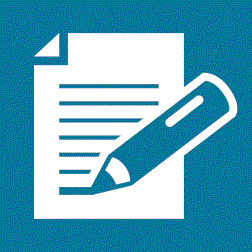 Method 1Method 2
Set the expression equal to zero: Add  to both sides of the equation:Divide both sides by and take the square root:  , so   or(Discuss the need for both positive and negative values and the use of the  symbol.  Advise students to remember that the symbol represents two different numbers.)
Set the expression equal to zero:                		Factor out the GCF: 			(You could also factor out  to give 
.  Do you see the difference of perfect squares?  However, it is usually advisable to work with integers rather than fractions when you have a choice.)Factor the difference of squares:
Now use the zero product property:	      (Point out that it is only necessary to consider the two variable factors since  cannot equal .), so   OR  , so . Therefore,  or  .